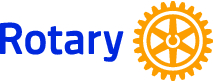 MADISON ROTARY FOUNDATIONBottle Hill Cob Lob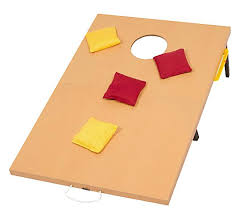 Bean Bag Toss TournamentAKA CORNHOLEDate: July 21, 2018Place:  St. Vincent’s Martyr Church26 Green Village Road, Madison, NJ 07940Time:   10 am – 3 pmCost:    $25.00 per Player, 2 Players per TeamGuaranteed 3 Games, Round Robin FormatA Charity Event to raise Money for Gift of Life, New Jersey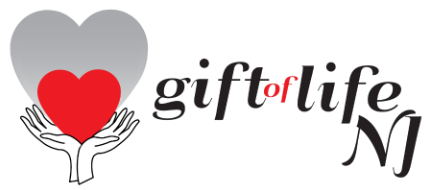 Providing resources to treat children with congenital heart defects in developing countriesMadison Rotary Foundation (501c3)For more information, contact:    Joe Smith         (973) 865-4777                                                                Ray Freaney   (908) 803-4602